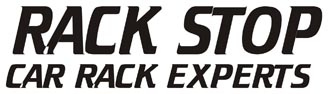 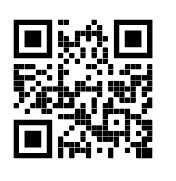 Rack Stop Sales AssociateRack Stop Stores Ltd. is looking for a competent and hard working individual to work as a sales associate in their North Vancouver store.  The successful candidate will need to be an outward focused people person, with a willingness to go above and beyond to provide exceptional customer service.  Some mechanical aptitude is also a plus, and sales or retail experience is preferred, although not necessary.Job DescriptionResponsibilities will include:Selling merchandise to customers, providing excellent customer service.Installing and maintaining customers’ racks and other purchases.Receiving deliveries and processing inventory.Ordering merchandise from distributors.Writing out work orders and adding them to a work schedule.Report to the sales supervisor on a regular basis.Skills and ExperienceThe ideal candidate will have some mechanical aptitude.Ability to work standing for extended periods and perform some heavy lifting tasks.Retail or sales experience preferred, but not required.This is a full time, 40-hours a week position, with some weekends and holiday work required.  We are open 9am to 6pm Monday to Saturday and 11am to 5pm Sundays and holidays, typical work pattern is an 8-hour shift within that timeframe.Please stop by with a resume at 324 Esplanade E (9am-6pm M-Sat)Or Email it to info@rackstop.ca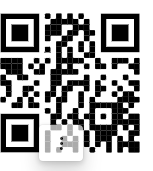 .